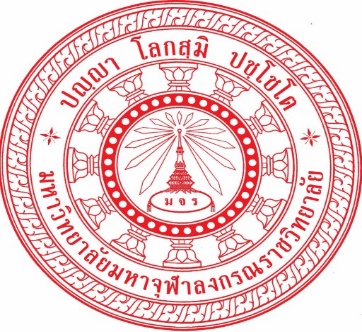 สัญญาจ้างโครงการ ยกระดับเศรษฐกิจและสังคมรายตำบลแบบบูรณาการ (๑ ตำบล ๑ มหาวิทยาลัย)ทำที่  มหาวิทยาลัยมหาจุฬาลงกรณราชวิทยาลัยเลขที่ ๗๙ หมู่ที่ ๑  ตำบลลำไทร           อำเภอวังน้อย จังหวัดพระนครศรีอยุธยา  วันที่  ...............    เดือน  ................................. พ.ศ.   ….....            สัญญาจ้างเหมาบริการงานฉบับนี้  ทำขึ้นระหว่างมหาวิทยาลัยมหาจุฬาลงกรณราชวิทยาลัย โดย
............................................................................... ตำแหน่ง................................................................  ผู้รับผิดชอบดำเนินงานโครงการยกระดับเศรษฐกิจและสังคมรายตำบลแบบบูรณาการ (๑ ตำบล ๑ มหาวิทยาลัย) ตามคำสั่งมหาวิทยาลัยมหาจุฬาลงกรณราชวิทยาลัย ที่ ๕/๒๕๖๔  ลงวันที่ ๑๑ เดือนมกราคม พ.ศ. ๒๕๖๔  ซึ่งต่อไปในสัญญานี้เรียกว่า “ผู้จ้างงาน” ฝ่ายหนึ่ง   กับ นาย/นาง/นางสาว ........................................................................เลขที่ ............หมู่ที่........ตำบล...............................อำเภอ............................จังหวัด....................................................เลขประจำตัวประชาชน...........................................วันที่ออกบัตร......................... วันบัตรหมดอายุ.......................................หมายเลขโทรศัพท์.........................................       ซึ่งต่อไปในสัญญานี้เรียกว่า  “ผู้ได้รับการจ้างงาน” อีกฝ่ายหนึ่ง  ทั้งสองฝ่ายได้ตกลงกันดังต่อไปนี้ ข้อ ๑  ผู้ได้รับการจ้างงานรับรองตนเองว่าเป็นผู้มีคุณสมบัติตามที่ประกาศมหาวิทยาลัยกำหนดไว้และในผนวก ๑  และตกลงรับจ้างเหมาบริการทำงานตามภาระงานที่หน่วยงานจ้างงานกำหนด ตามที่ระบุไว้ในผนวก ๒     มีกำหนดระยะเวลาจ้าง  ๑๑  งวดหรือเดือน  ตั้งแต่เดือนกุมภาพันธ์ ๒๔๖๔ ถึงเดือนธันวาคม ๒๕๖๔ ผู้ได้รับการจ้างงานจะต้องปฏิบัติตามที่ผู้จ้างงานให้คำปรึกษา แนะนำ  ดำเนินงานตามผลงานที่คาดว่าจะได้รับ ไม่กระทำการอย่างหนึ่งอย่างใด ในการที่จะก่อให้เกิดความเสียหายแก่กิจการหรือชื่อเสียงของหน่วยงานจ้างงานไม่ว่าทางตรงหรือทางอ้อมข้อ ๒  หน่วยงานจ้างงานตกลงจ่ายค่าจ้างงานในอัตรางวดหรือเดือนละ ๙,๐๐๐ บาท (เก้าพันบาทถ้วน)  โดยการจ่ายเข้าบัญชีธนาคารผู้ได้รับการจ้างงานภายในวันที่ ๓ ของเดือนถัดจากวันที่ผู้รับจ้างส่งมอบงาน เมื่อผู้ได้รับการจ้างงานได้ทำงานในหน้าที่มีผลสำเร็จของงานครบถ้วนสมบูรณ์ในงวดหรือเดือนนั้น ๆ และคณะกรรมการตรวจรับได้ตรวจรับมอบงานจ้างเรียบร้อยแล้วข้อ ๓  เอกสารแนบท้ายสัญญาดังต่อไปนี้ให้ถือเป็นส่วนหนึ่งของสัญญา		ผนวก ๑  หนังสือรับรองคุณสมบัติของผู้ได้รับการจ้างงาน จำนวน ...........หน้า 		ผนวก ๒  ลักษณะและรายละเอียดภาระหน้าที่ของงานที่จ้างเหมาบริการ จำนวน ..........หน้า		ผนวก ๓  ประกาศสถาบันวิจัยพุทธศาสตร์ มหาวิทยาลัยมหาจุฬาลงกรณราชวิทยาลัย ผลการคัดเลือกบุคลากรจ้างเหมาบริการตามโครงการยกระดับเศรษฐกิจและสังคมรายตำบลแบบบูรณาการ ( ๑ ตำบล ๑ มหาวิทยาลัย) ลงวันที่ ๒๕  มกราคม  ๒๕๖๔  ข้อ ๔  เพื่อประโยชน์ของผลสัมฤทธิ์ที่คาดหวังของโครงการฯ การพัฒนาทักษะ เสริมสร้างศักยภาพการเรียนรู้และยกระดับฝีมือแรงงานให้แก่ผู้ได้รับการจ้างงาน  ผู้จ้างงานสามารถกำหนดรายละเอียดของสัญญานี้เป็นการเพิ่มเติมได้และให้ถือเป็นส่วนหนึ่งของสัญญานี้ คณะกรรมการตรวจรับหรือผู้แทนมีสิทธิตรวจสอบและควบคุมงานเพื่อให้เป็นไปตามสัญญาและมีอำนาจที่จะสั่งแก้ไข เปลี่ยนแปลง เพิ่มเติมหรือตัดทอนภาระงานตามสัญญานี้ได้ข้อ ๕  ในกรณีผู้ได้รับการจ้างงานปฏิบัติงานบกพร่องก็ดี  หรือปฏิบัติงานไม่ถูกต้องครบถ้วนตรงตามที่กำหนดไว้ในสัญญาข้อ ๓  ผนวก ๒ ก็ดี เมื่อคณะกรรมการตรวจรับหรือผู้แทนแจ้งให้ผู้ได้รับการจ้างงานทราบแล้ว      ผู้ได้รับการจ้างงานจะต้องรีบแก้ไขงานให้เรียบร้อยหรือปฏิบัติงานจ้างให้ถูกต้องครบถ้วนตามสัญญา  หากผู้ได้รับการจ้างงานไม่แก้ไขข้อบกพร่องให้เรียบร้อยหรือไม่ปฏิบัติงานจ้างให้ถูกต้องครบถ้วนตามสัญญา  ผู้จ้างงานมีสิทธิบอกเลิกสัญญาได้ทันที    ข้อ ๖ หากผู้ได้รับการจ้างงานปฏิบัติผิดสัญญาข้อหนึ่งข้อใด หรือผู้ได้รับการจ้างงานไม่อยู่ในฐานะที่จะปฏิบัติตามสัญญาต่อไปได้ หรือคำรับรองของผู้ได้รับการจ้างงานตามข้อ  ๓  ผนวก ๑  ไม่เป็นความจริงหรือมีข้อความอันเป็นเท็จหรือทำให้หน่วยงานจ้างงานได้รับความเสียหายหรืออาจจะก่อให้เกิดความเสียหายอย่างร้ายแรง  ผู้จ้างงานมีสิทธิบอกเลิกสัญญาได้ทันทีและผู้ได้รับการจ้างงานจะต้องคืนเงินที่ได้รับจากหน่วยงานจ้างงานไปทั้งสิ้นข้อ ๗  ในระหว่างการจ้างงานตามสัญญานี้  ถ้าคู่สัญญาฝ่ายใดฝ่ายหนึ่งมีความประสงค์จะเลิกสัญญานี้ก่อนครบกำหนดเวลา  คู่สัญญาฝ่ายนั้นต้องบอกกล่าวเป็นหนังสือให้คู่สัญญาอีกฝ่ายหนึ่งทราบล่วงหน้าไม่น้อยกว่า ๓๐ วัน  เว้นแต่กรณีฉุกเฉิน จำเป็นเร่งด่วน  มิฉะนั้นคู่สัญญาฝ่ายนั้นต้องรับผิดชอบชดใช้ค่าเสียหาย(หากมี)ข้อ ๘  เหตุแห่งสัญญาสิ้นสุด 	(๑)	ครบสัญญาจ้าง	(๒)	ผู้ได้รับการจ้างงานเสียชีวิต	(๓)	ฝ่าฝืนสัญญานี้หรือทำให้หน่วยงานจ้างงานได้รับความเสียหายหรืออาจจะก่อให้เกิดความเสียหายอย่างร้ายแรง	(๔)	ผู้จ้างงานบอกเลิกสัญญาจ้างตามข้อ ๖ และข้อ ๗  ของสัญญานี้ ข้อ ๙  ในระหว่างการจ้างงานตามสัญญานี้ หน่วยงานจ้างงานมีอำนาจสั่งให้ผู้รับการจ้างงานของหน่วยงานจ้างงานพ้นสภาพได้ทันที  โดยไม่ต้องจ่ายค่าชดเชยหรือสินไหมทดแทนใด ๆ ทั้งสิ้น  ในกรณีอย่างใดอย่างหนึ่งดังต่อไปนี้  		(๑)  ทุจริตต่อหน้าที่  หรือกระทำความผิดอาญาโดยเจตนาหระทำต่อหน่วยงานจ้างงาน 		(๒)  เจตนาจงใจฝ่าฝืนสัญญานี้หรือทำให้หน่วยงานจ้างงานได้รับความเสียหาย		(๓)  ประมาทเลินเล่อเป็นเหตุให้หน่วยจ้างงานได้รับความเสียหายอย่างร้ายแรง  		(๔)  กรณีอื่นที่เป็นเหตุร้ายแรงตามที่หน่วยงานจ้างเห็นสมควร สัญญานี้ทำขึ้นสองฉบับ  มีข้อความอย่างเดียวกัน  คู่สัญญาได้อ่านเข้าใจข้อความโดยตลอดแล้ว  
จึงลงลายมือชื่อไว้เป็นสำคัญต่อหน้าพยาน  และได้เก็บสัญญานี้ไว้ฝ่ายละฉบับ (ลงชื่อ).............................................................ผู้จ้างงาน                                        (.................................................................)(ลงชื่อ)...............................................................ผู้ได้รับการจ้างงาน    (...............................................................) (ลงชื่อ)........................................................................พยาน
                                               (………….………………………..…………………)(ลงชื่อ)........................................................................พยาน
                                              (.................…………..……………………………)